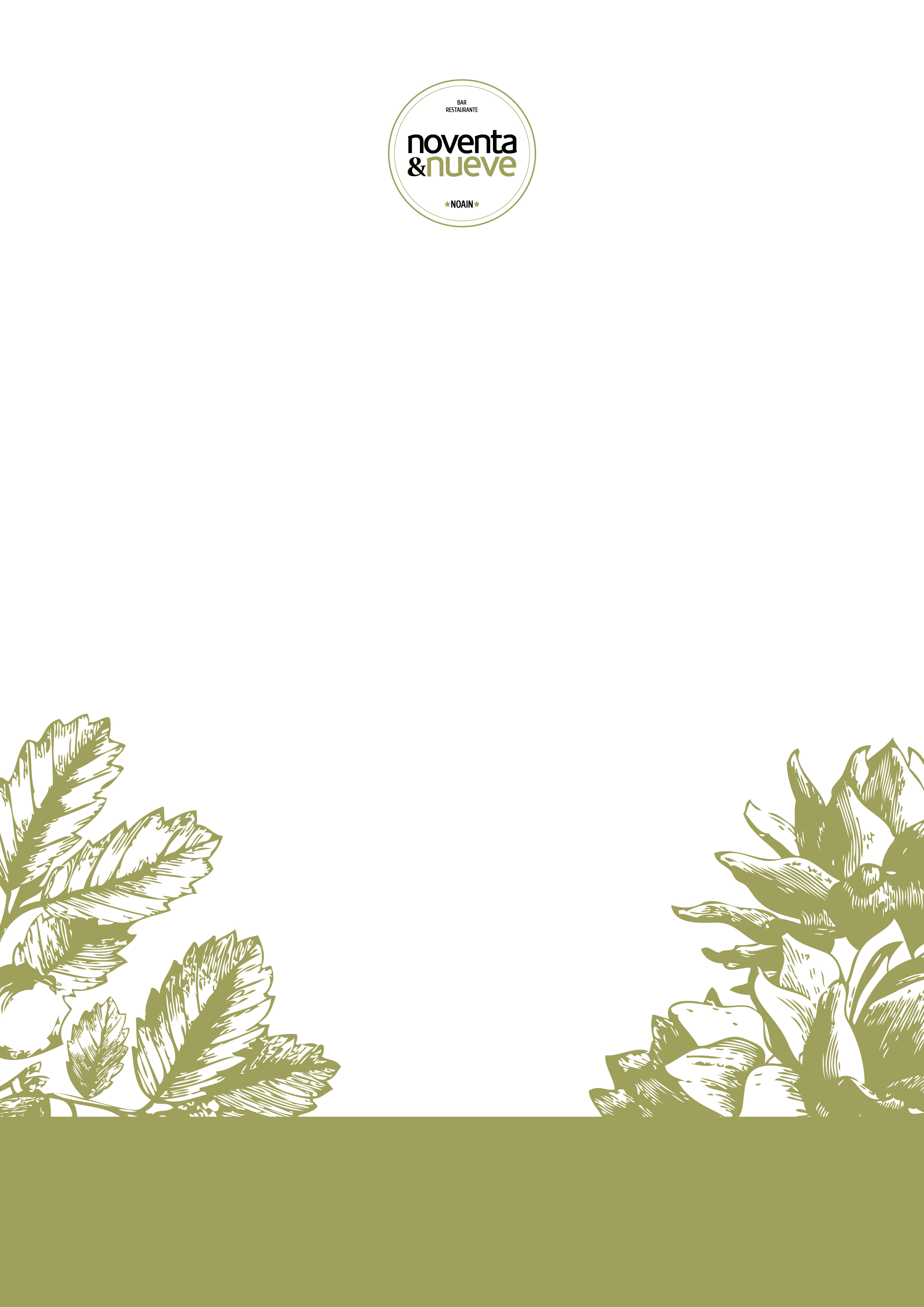 MENÚ DE VERANO 2019PARA COMPARTIR……*Gazpacho de Fresas con Langostinos Cocidos y Cremme FraîcheCeviche de Vieira con Leche de Tigre y Plátano MachoJudía Verde Salteada con Aceite de Marisco y Sal de CrustáceosPiquillos a la Plancha con Tocino IbéricoA ELEGIR UN SEGUNDO*Chuleta de 500 grs aprox .(Suplemento de 5,00 €)Costilla de Cerdo Deshuesada con Boniato en Texturas y Garam MassalaLubina Rellena con Granny Smith al PXMerluza con Queso Fresco, sopa de Maíz Dulce y Kikos A ELEGIR UN POSTRE*Kiwi on the RocksBanana SplitBizcocho de Almendras con Helado de Cuajada y ToffeMousse de Limón, Lima y Pomelo a la ManzanillaPrecio 22,00€ por persona.½ Botella de vino o Sidra e IVA incluido.